                              МКОУ «Новокаякентская СОШ»с. НовокаякентКаякентский район Республика Дагестан                    Игра «Угадай-ка органы человека»                                                      (для учащихся 8 классов)Автор: учитель биологии		МКОУ «Новокаякентская СОШ»Умалатова Равганият Бийбулатовна                                          с.Новокаякент                                             2017 г.         Пояснительная записка     Данная таблица «Угадай-ка органы человека» рекомендуется для учащихся 8 классов. Материал можно использовать при прохождении темы «Органы человека» в 8 классах. В таблице показаны изображения органов человека ним необходимо подобрать соответствующие карточки с названиями органов человека. К работе прилагается таблица с карточками названиями органов, которые необходимо разрезать на отдельные карточки.Задачи: проверка знаний учащихся об органах человека.Оборудование: таблица с изображениями органов человека и карточки с названиями органов человека.Карточки с названиями наукИсточники информации:1.http://doktora.by/sites/doktora.by/files/0008-005-dajte-objasnenie-ponjatijam-predserdie-zheludochek-vozbudimost.png 2.http://vip.etud.cv.ua/sites/default/files/legkie.jpg 3.https://draxe.com/wp-content/uploads/2014/11/LIver.jpg 4.https://media.istockphoto.com/photos/stomach-picture-id159088686?k=6&m=159088686&s=612x612&w=0&h=Wf2kTYoYbJQsIXBK3wHCJimvyWpZgEQNtDMDyDhJ-pY= 5.http://900igr.net/up/datai/246936/0007-006-.jpg 6.http://health-news.ru/doc/pic/506.jpg 7.https://media.istockphoto.com/vectors/illustration-of-small-vector-ntestine-vector-id638369632?k=6&m=638369632&s=612x612&w=0&h=IOPm1ELoMmpy3SN0wEYIEpXGHm4DQ4PXTGGJW-fpi-c= 8.http://a360-wp-uploads.s3.amazonaws.com/wp-content/uploads/hearingr/2014/12/Eargraphic.jpg?5036bc 9.http://aikido-mariel.ru/misc/i/gallery/39359/1339411.jpg 10.https://media.istockphoto.com/vectors/human-eye-diagram-vector-id165596400?k=6&m=165596400&s=612x612&w=0&h=05U3pqcBPiWYIQIMvxLfMfDUyn6fn5oqo_emnYNKdnM=                       Игра «Угадай-ка органы человека»                      Игра «Угадай-ка органы человека»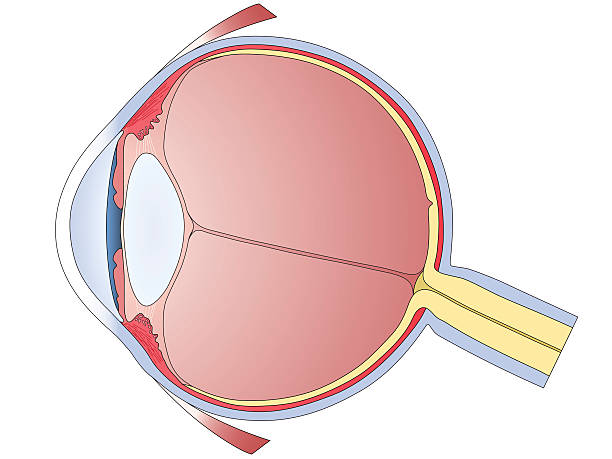 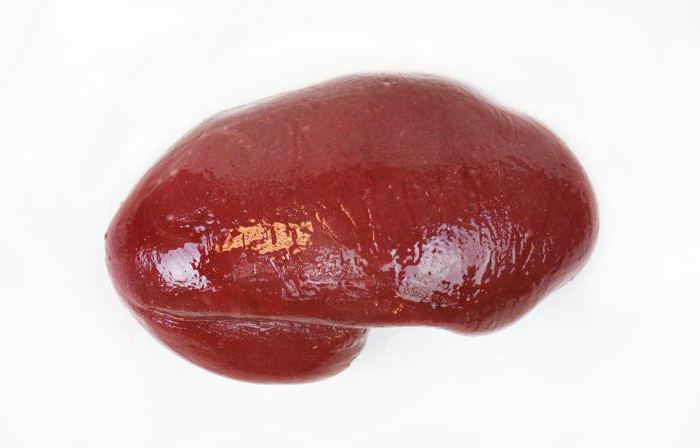 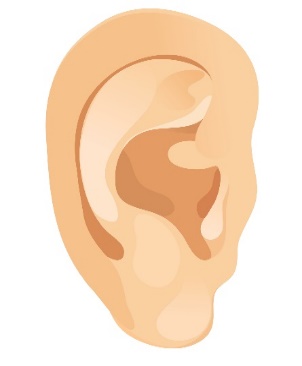 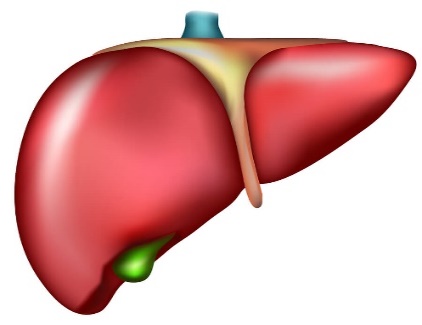 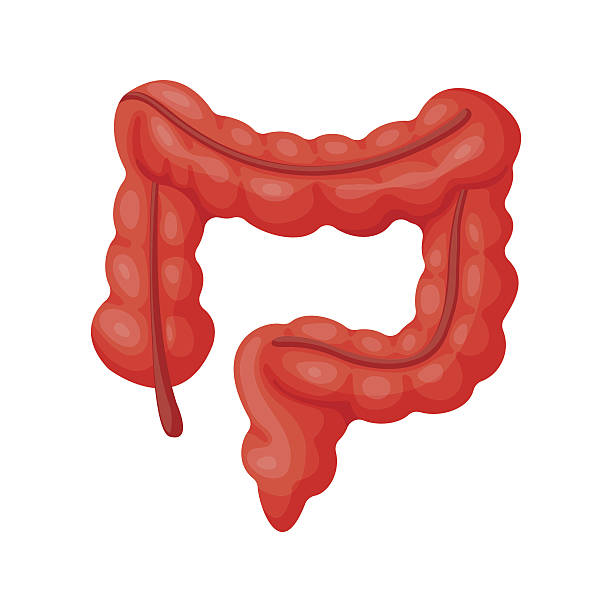 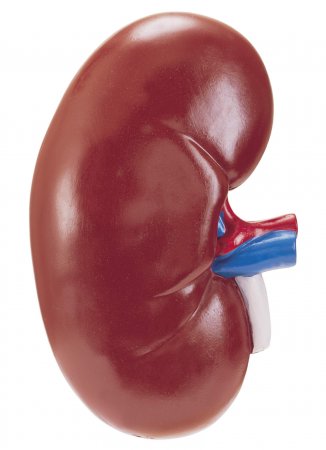 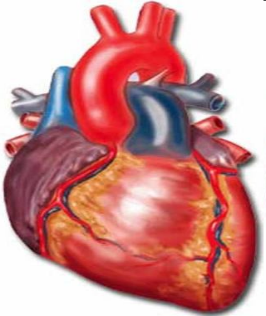 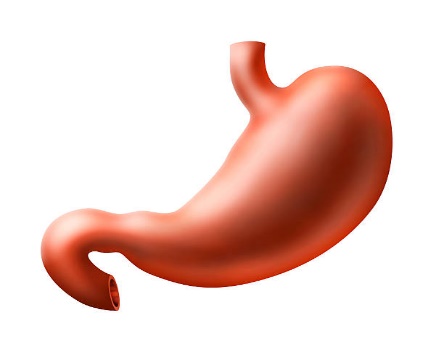 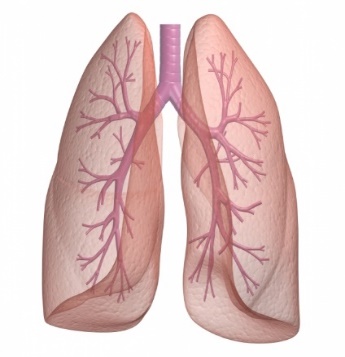 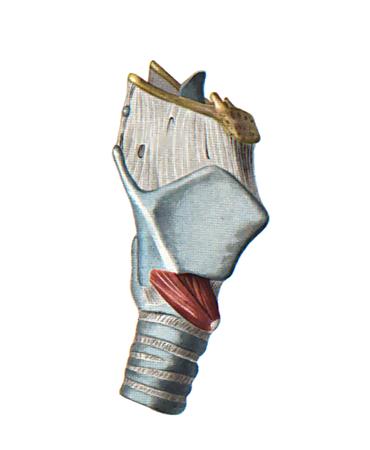         Сердце         Легкие        Печень        Желудок                                                                                                                               Почка     Гортань         Глаз      Ухо	ГортаньСелезенка                                                                  